【今日主題】神的話完美、比黃金更寶貴魏啟源弟兄(中華福音神學院)經文︰詩篇19全能的神藉著各種方式啟示祂自己，為了使世人認識、敬畏祂。《詩19》 描述神兩項重要的啟示，與我們有密切的關係。壹. 神的創造之啟示 (19.1-6)ㄧ.諸天/穹蒼宣揚神的榮耀   (19.1 - 4上)浩瀚無際的天空，述說神的榮耀和祂的工作。2. 白日和夜晚傳出知識 — 關於神的知識。二.太陽顯明神的智慧和能力   (19.4下 - 6)神在天空中設立太陽 — 創造諸天的重要成就2. 太陽像步出洞房的新郎和歡然奔跑的勇士，繞行天空，使萬物得到它的熱氣。三. 神的創造對我們的意義敏銳地觀察天地萬物之奇妙而曉悟神的存在和榮耀，進而尋求更認識祂。貳. 神的律法之啟示  (19.7-11)ㄧ.神的話之美善和對人的益處   (19.7-9)「耶和華的律法全備，使人甦醒」(19.7上，和修) — 赦免人的罪，給人新生命。「耶和華的法度確定，使愚蒙人有智慧」(19.7下) — 開始敬畏耶和華，在生活各方面遵行神的旨意。「耶和華的訓詞正直 ，使人心快活」(19.8上) — 使人過正直的生活，心裡喜樂。 4. 「耶和華的命令清潔 ，使人眼目明亮」(19.8下) — 明白真理、了解生命真正重要的目標和價值。「對神的敬畏是純潔的，存到永遠(19.9上，我的翻譯)」— 人對神純潔的敬畏，將永遠長存。 6. 「耶和華的典章真實，全然公義」(19.9下) — 神在律法裡關於人的行為之教導，是完全公義的。二. 神的話之價值 (19.10-11) 1. 比純金更寶貴、比蜂蜜更甘甜 (19.10)。《參見 箴8.10-11；詩119.103》2. 神的僕人受神的話警戒、謹守遵行，必得美好的獎賞 (19.11)。   -- 生命、喜樂、智慧、知足 (19.7-9；參見箴22.4)。三. 神完美的話對我們的意義   -- 神的話如此美善，我們是否每天渴慕研讀聖經、謹守遵行？參. 詩人的祈禱 (19.12-14)ㄧ.求神赦免他的罪、使他不犯罪 (19.12-13)二.願他口中的言語、心裡的意念、蒙祂悅納 (19.14)三.我們要如何回應神？   — 讓神的話住在我們心裡、心思意念聖潔、在生活中遵行神的旨意、蒙祂悅納結論ㄧ.神藉著自然界啟示祂的存在，又藉著聖經啓示祂的本性、祂的話、和祂的旨意，使人得以認識祂。二.我們的本分是認識神、敬畏祂，一生遵守祂美善的話而活，結滿仁義的果子、榮耀神(腓1.10-11)！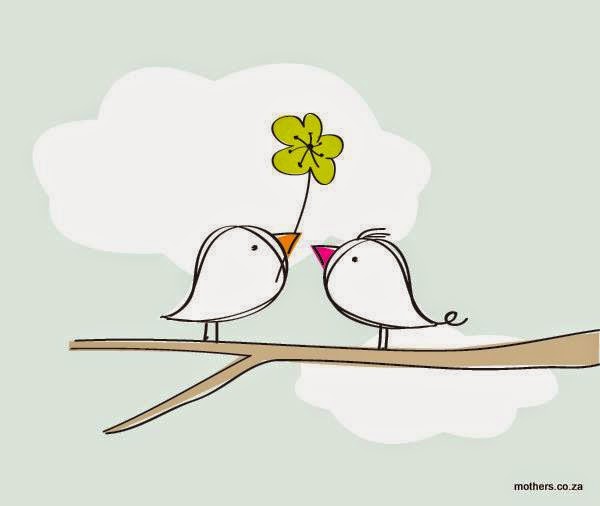 本週各項聚會今日	09:30	兒童主日學		09:45	主日講道		09:45	中學生團契		11:00	慕道班	啟發課程		11:00《擘餅記念主聚會》	週二 07:30	晨更禱告會	19:30	英文查經班週三	19:30	交通禱告會	劉介磐弟兄週四	14:30	姊妹聚會	陳美月姊妹		15:30	姊妹禱告會	呂美莞姊妹週五	19:00	愛的團契	家庭聚會		19:30	小社青	靈修分享會週六	18:00	社青團契	分區家庭聚會     15:00	大專團契	聯誼活動2/19【培靈主日】上午主題：與主同行/詩篇39下午主題：如何閱讀         ~~《詩歌智慧書》時間︰2/19(日)上、下午各一堂講員︰胡偉騏弟兄※請預留時間參加，領受神話語的恩典。2/26【健康講座】 ~~脊椎對人體的健康影響講員:許家蓁護理師時間︰2/26(主日)下午2:10※歡迎邀請朋友參加訂正︰1/29週報刊登-梁昌琮、陳孜祈夫婦喜獲麟兒，取名梁忠璽。特此更正。跟我們一起去【泰緬蒙恩之家】~請以代禱、奉獻…與我們同工~「蒙恩之家短宣隊」將於四月1~8日赴泰北美賽舉辦《兒童+青少年營會》，透過認識耶穌基督的福音，領受永遠的生命。本教會共有五位，外教會也有五位弟兄姐妹前往服事。請您為教材設計與信息代禱。本次營會的費用大約需要16萬元，願神使用您所擺上的奉獻，供應神工作的需要（請在奉獻袋上勾選蒙恩之家即可）。2017【成人主日學】上半年從詩篇學禱告─親近神的十條小徑台北市基督徒聚會處             第2466期  2017.02.05教會網站：http://www.taipeiassembly.org   年度主題：敬拜事奉的人生		主日上午	主日下午 	下週主日上午	下週主日下午	聚會時間：9時45分	2時00分	9時45分	2時00分	司     會：呂允仁弟兄		羅煜寰弟兄	領     詩：	賴大隨弟兄		彭書睿弟兄	司     琴：王清清姊妹			俞齊君姊妹	講     員：魏啟源弟兄 		劉介磐弟兄	本週題目：神的話完美、比黃金更寶貴下週主題：:教會中的恩賜與身體的見證	本週經文：詩篇19			下週經文：哥林多前書12:12~14 	上午招待：蔣震彥弟兄 林和東弟兄	下週招待：	吳瑞碧姊妹 黃玉成弟兄			楊晴智姊妹臺北市中正區100南海路39號。電話（02）23710952傳真（02）23113751主啊，有一種喜樂並非凶惡之人能享受；這喜樂是愛你和事奉你的人之專利品，這喜樂就是你。                                                     ～奧古斯丁﻿~本期【成人主日學】將以十堂課講授聖經中《詩篇》的精華；從《詩篇》的特性分類如︰讚美詩、哀歌、感恩詩、信靠詩、君王詩、智慧詩、律法詩、咒詛詩…等來講授︰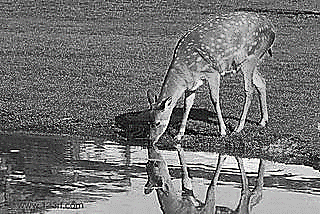 1.歷史背景與客觀情境2.作者心境與表達方法3.當今禱告生活之應用歡迎弟兄姊妹把握機會，並預備時間參加課程(課程表在長椅上)。時間︰自3/5起~至7/2，每一、三、五週日下午2:10~4:00臺北市中正區100南海路39號。電話（02）23710952傳真（02）23113751我們渴慕仰望神，就能明白正確的道路；如同神的律法教導我們，知道當走的路。